5Oakham Town Council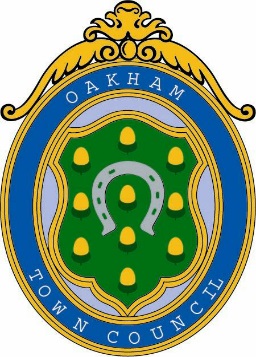 Rol House, Long Row, Oakham, Rutland, LE15 6LN 01572 723627         enquiries@oakhamtowncouncil.gov.ukwww.oakhamtowncouncil.gov.ukMINUTES OF A MEETING OF THE RECREATIONAL, PLANNING AND GENERAL PURPOSES COMMITTEE HELD ON WEDNESDAY 24 NOVEMBER 2021 AT 6.30 P.M. AT THE OFFICES OF OAKHAM TOWN COUNCIL, ROL HOUSE, LONG ROW, OAKHAM, RUTLAND LE15 6NLPRESENT:	Cllrs. Burton,  Denyer, Nealson, Romney and GilbodyALSO PRESENT:	K Bell (Locum Town Clerk) & 2 representatives from Pigeon Investment (left after item 3.1)APOLOGIES:	Cllrs Buxton, Graham, Lowe, Nix, Orchard & Wadsworth The Chairman opened the meeting and welcomed all present21/11		APOLOGIES AND REASONS FOR ABSENCE The Council was advised that apologies had been received from Cllrs. Buxton, Graham, Lowe, Nix, Orchard and Wadsworth.  It was Proposed, seconded and:RESOLVED:	That the Apologies received from Cllr Buxton (Work Commitment)  be accepted.						UnanimousProposed, seconded and:RESOLVED:	That the Apologies from Cllr Graham (Work Commitment) be accepted.							UnanimousProposed, seconded and:RESOLVED:	That the Apologies received from Cllr Lowe (Prior Commitment) be accepted.						UnanimousProposed, seconded and:RESOLVED:	That the Apologies from Cllr Nix (LRALC Cllr Training) be accepted.							UnanimousProposed, seconded and:RESOLVED:	That the Apologies received from Cllr Orchard (Work Commitment) be accepted.				UnanimousProposed, seconded and:RESOLVED:	That the Apologies from Cllr Wadsworth (LRALC Cllr Training) be accepted.							Unanimous21/12	DECLARATIONS OF INTEREST:  Cllr Burton declared a pecuniary interest in 	planning application 2021/1265/FUL on the basis that the planning applicant was 	known to him.These minutes are not verbatim, but a summary of discussion and decisions made at the meetingSigned:								DateCommittee Chairman621/13	DEPUTATIONS BY THE PUBLIC	Proposed Development for Land off Burley Road, Oakham	Representatives from Pigeon Investment Management Limited attended and presented to 	members their Vison and Delivery Document.  21/14	MINUTES FROM PREVIOUS MEETING HELD ON 27 OCTOBER 2021:  It was 	proposed, seconded and:	RESOLVED:	That the minutes of the meeting be approved and signed by the Committee 			Chairman as a correct record of those proceedings.		Unanimous21/15	CHAIRMAN AND MEMBERS REPORTS	21/15.1	Events WG			Cllr Romney hoped members would be supporting the Christmas 				Fayre 	 on 05 December either in person, by helping or by promoting 			the event. 		21/15.2	Welcome Back WG			Cllr Burton, reported that the WG had met earlier, it was a productive 			meeting and he would present a full report to the next meeting of the 			Full Council.	21/15.3	Oakham City Status Application			The Committee Chairman advised members that applications were 				open for Towns to apply for City Status but that the closing date 				was 08 December 2021.  	Following a discussion, it was proposed, 			seconded and			RESOLVED:	That whilst extremely supportive of the council  						submitting an application for Oakham to receive City 						Status it was 	unfortunate that the deadline was so tight 					and therefore the matter would be deferred to the next 					application process 	unless the deadline could be 						extended.					Unanimous21/16	TERMS OF REFERENCE:  It was proposed, seconded and:RESOLVED:	That the amended Terms of Reference for the Committee be approved.											Unanimous21/17	PLANNING APPLICATIONS:  It was proposed, seconded and:		RESOLVED:	To comment as follows to RCC.		2021/1217/CAT	T1 Yew – pollard at approximately 1-1.5m to create a smaller tree.  				T2 Bay – remove.  It’s very close to the wall, signs of cracks.  T3 					Cherry – reduce by approximately 1-1.5m at 1 Northgate, Oakham, 				Rutland, LE15 6QR					NO OBJECTION		2021/1210/FUL	Change of use from Physiotherapy clinic to residential.  No physical 				alteration of any part of the building or surrounding land involved.at 				35 Burley Road, Oakham, Rutland, LE15 6DH					NO OBJECTION		2021/1292/FUL	Rear single storey extension to dwelling at 11 Trent road, Oakham, 				Rutland, LE15 6HE					NO OBJECTIONThese minutes are not verbatim, but a summary of discussion and decisions made at the meetingSigned:								DateCommittee Chairman7		2021/1243/CAT	T1 – Tulip tree felled to ground level due to issues being caused by 				roots to path and property at 10 Penn Street, Oakham, Rutland, LE15 					NO OBJECTION		2021/1271/FUL	To drop curb outside house to enable use of hard standing as a 					driveway and create a turning circle in back garden at 10 						Barleythorpe, Oakham, Rutland, LE15 6NR					NO OBJECTION		2021/1313/FUL	Proposed sports lighting to existing synthetic hockey pitch at 					Farside Playing Fields, Kilburn Road, Oakham, Rutland					NO OBJECTION		2021/1265/FUL	Single storey extension to rear of dwelling at 16 Schofield Road, 					Oakham, Rutland, LE15 6FW					NO OBJECTION		2021/1214/PTA	Removal of 1 no large Ash tree which has the disease inonotus 					hisbidus at 23 Foxfield Way, Oakham, Rutland, LE15 6PR					NO OBJECTION		2021/1110/FUL	Change of use from current Radio Station to Retail (Class E) at Unit 				2 Ground Floor, 40 Melton Road, Oakham, Rutland, LE15 6AY					NO OBJECTION		2021/1212/ADV	Shop signage on the fascia of the property and a protruding double 				side advertising the shop on the left hand side (opposite to alarm 					bell) at 6 Market Street, Oakham, Rutland, LE15 6DY					NO OBJECTION		2021/1322/FUL	Replace existing timber conservatory at rear of property with single 				storey extension with brick walls and tiled roof.  Extend front porch 				to provide new cloakroom at 3 Calder close, Oakham, Rutland, LE15 				6ST						NO OBJECTION		2021/1247/FUL	Permanent retention of Worker’s dwelling at Glebe Farm, Cold 					Overton Road, Oakham, Rutland, LE15 8DA					OBJECTION This planning application would appear to be an 					attempt to circumnavigate the planning rules by creating a separate 					hereditament distinct from its host property21/18	RCC PLANNING AND LICENSING COMMITTEE:  It was reported that the following 	planning applications were considered by RCC’S Planning and Licensing Committee on 23 	November 2021:	2021/0698/FUL	Construction of a new artificial multi use games area (MUGA) with 				associated sports lighting and ancillary features for pupils at Brooke 				Priory School.  Includes a change of use from domestic gardens to 				school at Brooke Priory School, Station Approach, Oakham, Rutland, 				LE15 6QW				REFUSEDThese minutes are not verbatim, but a summary of discussion and decisions made at the meetingSigned:								DateCommittee Chairman	82021/0091/FUL	Application for coffee shop with drive thru facility and ancillary works 				at Development on Land at Hawksmead business Park, Lands’ End 				Way, Oakham			AWAITING DECISION				21/19	PLANNING DECISIONS	RCC HAD GRANTED PERMISSION FOR THE FOLLOWING	2021/0349/HDG	Removal of hedgerow and replant at Land to the East of Glebe Farm, 				Cold Overton Road, Oakham, Rutland2021/1121/PTA	Trim back branches of 1 no horse chestnut tree that overhangs 				boundary of 4 Ryefield, Oakham back to boundary line, up to 2 				metres in length.  Reduction in hazard from falling conkers at Public 			Open Space to rear of 4 Ryefield, Oakham, Rutland	2021/0855/FUL &	Refurbishment and conversion of the Victoria Hall to a 2 		2021/0856/LBA 	Screen digitally equipped cinema with a café bar, foyers, multi-use 				lounge and ancillary facilities at Victoria Hall, 39A high Street, 					Oakham, Rutland, LE15 6AH	2021/0938/CLP	Demolish and replace small single storey extension with a slightly 					larger single storey extension at 36 Churchill Road, Oakham, 					Rutland,  LE15 6LH	2021/0907/FUL	Loft conversion with flat roof dormer to rear elevation and 2 x 					rooflights to front elevation at 53 Brooke Road, Oakham, Rutland, 					LE15 6HG	2021/0642/FUL	Proposed garage extension at 11 Elm Close Oakham Rutland, 					LE15 6DS	2021/1094/FUL &	Change of use from offices (B1) and shop (A1) to a single residential 	2021/1095/LBA	dwelling (C3) with infill extension at 78 High Street, Oakham, Rutland 				LE15 6AS	2021/1005/FUL	Porch to be updated, 2 storey side extension with integral garage 					and single-storey extension to rear of 31 Nene Crescent, Oakham, 				Rutland, LE15 6SG21/20	PLANNING APPEALS:  An appeal had been submitted to the planning Inspectorate 	against RCCs refusal to grant permission for the following	2021/0016/APPEAL	Rear first floor extension to dwelling at 8 Larchfield, Oakham, 					Rutland21/21	DEVELOPMENT LAND AT HAWKSMEAD BUSINESS PARK, LANDS END WAY, 	OAKHAM:  RCC had advised that following discussion with the applicant and agent for 	the proposed Costa on land adjacent to Lands End Way agreement had been reached for 	the provision and emptying of 2 bins off site but within the vicinity of the costa site.  It was 	noted that the bins would be emptied on a weekly basis over a 20 year period.These minutes are not verbatim, but a summary of discussion and decisions made at the meetingSigned:								DateCommittee Chairman921/22	PLAY EQUIPMENT	21/22.1	Proposal by Cllr Orchard			“For the Committee to consider nominated councillors to inspect respective 			recreation areas and to further agree that a checklist be developed for 				ratification at the next Recreation and Planning Committee”			Following a discussion, it was proposed, seconded and:			RESOLVED:	That OTC already had a playground inspection routine where 					areas had been allocated to members.  Cllr Orchard would 						be asked if he 	required any additional information.											Unanimous	21/22.2	Playground Inspections:  It was reported that a Works Order had been 				submitted to the contractor who had been asked to carry out remedial 				repairs to the high and medium risk items identified in the Autumn 					Playground Inspection Reports.21/23	STREETLIGHTS IN CUTTS CLOSE:  It was proposed, seconded and	RESOLVED:	That the item would be deferred pending the submission of a formal paper 			which Cllr Romney would present at the next Committee Meeting.21/24	DATE AND TIME OF NEXT MEETING:  Confirmed as 26 January  2022 at 6.30 p.m.There being no additional business, the meeting concluded at 20.00 hoursThese minutes are not verbatim, but a summary of discussion and decisions made at the meetingSigned:								DateCommittee Chairman